Rencana Belanja Daerah HSU di 2022 Turun 12,08 Persen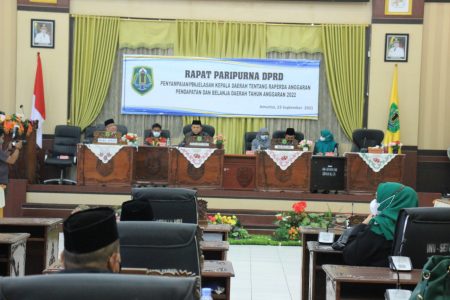 Sumber gambar:https://kalselpos.com/2021/09/27/rencana-belanja-daerah-hsu-di-2022-turun-1208-persen/Dewan Perwakilan Rakyat Daerah (DPRD) bersama dengan Pemerintah Kabupaten HSU melaksanakan Rapat Paripurna tentang penyampaian Penjelasan Kepala Daerah tentang Raperda Anggaran Pendapatan dan Belanja Daerah Tahun Anggaran 2022. Paripurna berlangsung di Aula DPRD HSU ini dihadiri Wakil Bupati HSU H Husairi Abdi, Kepala SKPD dengan dipimpin dan dibuka oleh Wakil Ketua I DPRD Mawardi, SH, MM, didampingi Wakil Ketua II Faturrahim. Wakil Bupati HSU H Husairi Abdi menyampaikan, tentang atas diajukannya rancangan peraturan daerah tentang anggaran pendapatan belanja daerah tahun anggaran 2022. Hal ini, merupakan ringkasan dari nota keuangan/ pengantar RAPBD tahun anggaran 2022. H Husairi Abdi menyampaikan Dalam RAPBD Tahun Anggaran 2022 yang telah disampaikan, target Pendapatan Daerah kami diestimasikan 918 Miliar 858 Juta S55 Ribu 050 Rupiah, Jika dibandingkan dengan Pendapatan Daerah dalam APBD murni tahun anggaran 2021, yakni sebesar Rp 952 Miliar 828 Juta 355 Ribu 410 Rupiah, terjadi penurunan Pendapatan Daerah sebesar 36 Miliar 669 Juta 700 Ribu 360 Rupiah atau turun sekitar 3,8576 dari tahun sebelumnya.H Husairi Abdi menyampaikan Dalam RAPBD tahun 2022 ini, Belanja Daerah, di anggarkan sebesar 1 Triliun 254 Miliar 376 Juta 430 Ribu 013 Rupiah, jika dibandingkan dengan anggaran Belanja tahun 2021, yakni sebesar 1 Triliun 426 Miliar 773 Juta 051 Ribu 913 Rupiah. terjadi penurunan 172 Miliar 392 juta 621 ribu 900 rupiah atau turun sekitar 12,08%.Husairi Abdi menjelaskan, di Tahun anggaran 2022, kebijakan pembiayaan daerah diarahkan untuk menutupi defisit anggaran belanja daerah, yang berjumlah 338 miliar 517 juta 774 ribu 963 Rupiah. Menutupi Defisit anggaran tersebut, digunakan Penerimaan Pembiayaan Daerah yang bersumber dari, Sisa Lebih Perhitungan Anggaran tahun lalu, 194 Miliar 767 Juta 774 Ribu 963 Rupiah dan dari Penerimaan Pinjaman Daerah 186 Miliar 250 Juta Rupiah. Setelah dikurangi dengan pengeluaran pembiayaan sebesar 42 Miliar 500 Juta Rupiah, sehingga diperoleh Neto Pembiayaan sebesar 338 Miliar 517 Juta 774 Ribu 963 Rupiah.Sumber berita:https://kalselpos.com/2021/09/27/rencana-belanja-daerah-hsu-di-2022-turun-1208-persen/, Rencana Belanja Daerah HSU di 2022 Turun 12,08 Persen, 27 September 2021. https://infopublik.id/kategori/nusantara/566753/rapat-paripurna-wakil-bupati-hsu-paparkan-rancangan-apbd-tahun-2022#, Rapat Paripurna, Wakil Bupati HSU Paparkan Rancangan APBD Tahun 2022, 27 September 2021Catatan Berita:Peraturan Pemerintah Republik Indonesia Nomor 12 Tahun 2019 Tentang Pengelolaan Keuangan Daerah menyebutkan bahwa Anggaran Pendapatan dan Belanja Daerah yang selanjutnya disingkat APBD adalah rencana keuangan tahunan Daerah yang ditetapkan dengan Perda. Belanja Daerah adalah semua kewajiban Pemerintah Daerah yang diakui sebagai pengurang nilai kekayaan bersih dalam  periode tahun anggaran berkenaan.Pasal 23(1) APBD disusun sesuai dengan kebutuhan penyelenggaraan Urusan Pemerintahan daerah yang menjadi kewenangan Daerah dan kemampuan Pendapatan Daerah.(2) APBD sebagaimana dimaksud pada ayat (1) disusun dengan mempedomani KUA PPAS yang didasarkan pada RKPD.(3) APBD mempunyai fungsi otorisasi, perencanaan, pengawasan, alokasi, distribusi, dan stabilisasi.(4) APBD, perubahan APBD, dan pertanggungjawaban pelaksanaan APBD setiap tahun ditetapkan dengan Perda sesuai dengan ketentuan peraturan perundang-undangan.